§1501.  Matching federal fundsUpon application of the municipal officers of any municipality, the Department of Transportation may permit, subject to the statutes governing the allocation of highway funds to municipalities and the expenditure of same, such municipality to expend highway funds made available by the State to such municipality to match federal funds in the sponsoring of work projects for the improvement and construction of ways and bridges in such municipality. Nothing in this section shall be construed as authorizing the department or the municipal officers of any municipality to ignore or disregard an express authorization from the Legislature in regard to the use of any funds for any expressly designated purpose.  [PL 1971, c. 593, §22 (AMD).]SECTION HISTORYPL 1971, c. 593, §22 (AMD). The State of Maine claims a copyright in its codified statutes. If you intend to republish this material, we require that you include the following disclaimer in your publication:All copyrights and other rights to statutory text are reserved by the State of Maine. The text included in this publication reflects changes made through the First Regular and First Special Session of the 131st Maine Legislature and is current through November 1. 2023
                    . The text is subject to change without notice. It is a version that has not been officially certified by the Secretary of State. Refer to the Maine Revised Statutes Annotated and supplements for certified text.
                The Office of the Revisor of Statutes also requests that you send us one copy of any statutory publication you may produce. Our goal is not to restrict publishing activity, but to keep track of who is publishing what, to identify any needless duplication and to preserve the State's copyright rights.PLEASE NOTE: The Revisor's Office cannot perform research for or provide legal advice or interpretation of Maine law to the public. If you need legal assistance, please contact a qualified attorney.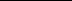 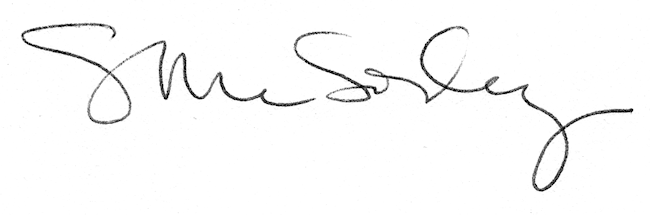 